Základní umělecká škola, Poděbrady, Školní 556Jarní absolventský koncertPondělí 19.3.2018, 18:00 hod, Divadlo Na KovárněPROGRAM	Č.	Autor	Skladba	Žák	Roč.	Předmět		1.	Brandejsová Barbora	Tam, kde to známe jen my	Štěpánka Burýšková						Nela Dobiášová						Anna Havlíčková						Lucie Hujerová						Barbora Jirečková						Zuzana Knoblochová						Anna Knyplová						Tereza Langrová						Alžběta Müllerová						Aneta ŠMÍDOVÁ						Adéla Šolcová						Jasmína Talířová						Anna Eliška Tvrzová		Současný tanec	2.	Karl Matys	Koncert c-moll I. věta	Dominika Grešová	6.r.	Hra na lesní roh	3.	Petra Dvořáková	Zahrádka v tašce	Anna Homolová	3.r.	Přednes	4.	G. B. Somis	Sinfonia (Adagio, Allegro, Adagio Allegro)					G. P. Telemann	Minuet	Matěj Fér	7.r.	Hra na zobcovou flétnu	5.	G. Ph. Telemann	Sonáta F dur, 1. věta	Matouš Kubín						Michael Voříšek	7.r.	Komorní hra	6.	Stanislav Kummer	Věta pro trubku.	Lucie Šroglová	5.r.	Hra na trubku	7.	Fryderyk Chopin	Preludium h moll Op. 28, č. 6					Bohuslav Martinů	Harlekýn	Martin Novotný	7.r.	Hra na klavír	8.	Astrid Lindgrenová	Pipi má návštěvu	Adéla Bilá	3.r.	Přednes	9.	Lidová	Pod tým naším okénečkom					Ch. W. Gluck	Potůčku, jen běž					M. Schneider - Trnavský	Růžičky	Radka Stepaková	7.r.	Zpěv I	10.	J. S. Bach	Andante BWV 1003	Natálie Frančíková	2.II.s.	Hra na kytaru	11.	Franz Strauss	Fantasie op. 2 Adagio, Thema, Variation 1,2.    Václava Seifrtová	6.r.	Hra na lesní roh	12.	R.Petrosjan	Scherzo					Jan Hanuš	Impromptus č.3	Jaroslav Seifrt	4.II.s.	Hra na trubku	13.	Emil Dimitrov/Pavel Cmíral	Harlekýn	Brigita Králová	2.II.s.	Zpěv v populární hudbě	14.	Benny Goodman	Sing sing sing					Dave Brubeck	Take Five	Kryštof Slauka	4.II.s.	Hra na bicí nástrojeVystoupení připravili učitelé:Blanka Zedníková	č. 7Jakub Liška	č. 10Vladislav Jelínek	č. 12Štěpán Sklenička	č. 5Milan Prokeš	č. 2, 6, 11Zuzana Janiššová	č. 13Lenka Kvasničková	č. 3, 8Barbora Brandejsová	č. 1Petra Hrůzová	č. 14Alžběta Chlubnová	č. 4Jana Knížková	č. 9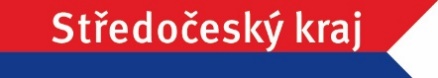 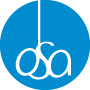 